Campus: GuarulhosCampus: GuarulhosCampus: GuarulhosCurso (s): FilosofiaCurso (s): FilosofiaCurso (s): FilosofiaUnidade Curricular (UC):  Filosofia das Ciências Humanas Unidade Curricular (UC):  Filosofia das Ciências Humanas Unidade Curricular (UC):  Filosofia das Ciências Humanas Unidade Curricular (UC): Philosophy of Human SciencesUnidade Curricular (UC): Philosophy of Human SciencesUnidade Curricular (UC): Philosophy of Human SciencesCódigo da UC: Código da UC: Código da UC: Docente Responsável/Departamento: Tales Afonso Muxfeldt Ab´Sáber / FilosofiaDocente Responsável/Departamento: Tales Afonso Muxfeldt Ab´Sáber / FilosofiaContato (e-mail) (opcional): 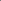 Docente(s) Colaborador(es)/Departamento(s): X Docente(s) Colaborador(es)/Departamento(s): X Contato (e-mail) (opcional): Ano letivo: 2023Termo: 6ºTurno: Vespertino e NoturnoNome do Grupo/Módulo/Eixo da UC (se houver): Idioma em que a UC será oferecida: ( X ) Português(  ) English(  ) Español(  ) Français(  ) Libras(  ) Outros:UC:( X ) Fixa(  ) Eletiva(  ) OptativaOferecida como:( X ) Disciplina
(  ) Módulo
(  ) Estágio (  ) Outro Oferta da UC: ( X ) Semestral (  ) AnualAmbiente Virtual de Aprendizagem: (  ) Moodle
(  ) Classroom(  ) Outro ( X ) Não se aplica Ambiente Virtual de Aprendizagem: (  ) Moodle
(  ) Classroom(  ) Outro ( X ) Não se aplica Ambiente Virtual de Aprendizagem: (  ) Moodle
(  ) Classroom(  ) Outro ( X ) Não se aplica Pré-Requisito (s) - Indicar Código e Nome da UC: não háPré-Requisito (s) - Indicar Código e Nome da UC: não háPré-Requisito (s) - Indicar Código e Nome da UC: não háCarga horária total (em horas): 90Carga horária total (em horas): 90Carga horária total (em horas): 90Carga horária teórica (em horas): 73Carga horária prática (em horas):  17Carga horária de extensão (em horas):  XSe houver atividades de extensão, indicar código e nome do projeto ou programa vinculado na Pró-Reitoria de Extensão e Cultura (Proec): Se houver atividades de extensão, indicar código e nome do projeto ou programa vinculado na Pró-Reitoria de Extensão e Cultura (Proec): Se houver atividades de extensão, indicar código e nome do projeto ou programa vinculado na Pró-Reitoria de Extensão e Cultura (Proec): Ementa: Trata-se de refletir a fundamentação dos saberes e a compreensão dos afetos ligados àconstituição do campo político em que se inscrevem as ciências humanas, bem como suas matrizes conceituais e ideológicas, à luz dos pensadores clássicos e das revoluções científicas do mundo contemporâneo, bem como do contexto das sociedades de massa e de consumo. Da mesma forma tem por objetivo refletir sobre a constituição histórica das ciências humanas na sua relação com a filosofia e problematizar a construção conceitual por elas realizada acerca de temas políticos, sociais e culturais.Ementa: Trata-se de refletir a fundamentação dos saberes e a compreensão dos afetos ligados àconstituição do campo político em que se inscrevem as ciências humanas, bem como suas matrizes conceituais e ideológicas, à luz dos pensadores clássicos e das revoluções científicas do mundo contemporâneo, bem como do contexto das sociedades de massa e de consumo. Da mesma forma tem por objetivo refletir sobre a constituição histórica das ciências humanas na sua relação com a filosofia e problematizar a construção conceitual por elas realizada acerca de temas políticos, sociais e culturais.Ementa: Trata-se de refletir a fundamentação dos saberes e a compreensão dos afetos ligados àconstituição do campo político em que se inscrevem as ciências humanas, bem como suas matrizes conceituais e ideológicas, à luz dos pensadores clássicos e das revoluções científicas do mundo contemporâneo, bem como do contexto das sociedades de massa e de consumo. Da mesma forma tem por objetivo refletir sobre a constituição histórica das ciências humanas na sua relação com a filosofia e problematizar a construção conceitual por elas realizada acerca de temas políticos, sociais e culturais.Conteúdo programático: Karl Marx, política moderna, história e materialismoFreud, o psiquismo a religião: “Atos obsessivos e práticas religiosas”Max Weber, protestantismo e o espírito racionalizante do capitalismoAdorno e Horkheimer: teoria crítica social e crítica dos fundamentos epistêmicos da ciênciaSérgio Buarque de Holanda, o lugar do Brasil no mundo e sua outra razãoPìerre Clastres, ontologia e política em sociedades não modernasConteúdo programático: Karl Marx, política moderna, história e materialismoFreud, o psiquismo a religião: “Atos obsessivos e práticas religiosas”Max Weber, protestantismo e o espírito racionalizante do capitalismoAdorno e Horkheimer: teoria crítica social e crítica dos fundamentos epistêmicos da ciênciaSérgio Buarque de Holanda, o lugar do Brasil no mundo e sua outra razãoPìerre Clastres, ontologia e política em sociedades não modernasConteúdo programático: Karl Marx, política moderna, história e materialismoFreud, o psiquismo a religião: “Atos obsessivos e práticas religiosas”Max Weber, protestantismo e o espírito racionalizante do capitalismoAdorno e Horkheimer: teoria crítica social e crítica dos fundamentos epistêmicos da ciênciaSérgio Buarque de Holanda, o lugar do Brasil no mundo e sua outra razãoPìerre Clastres, ontologia e política em sociedades não modernasObjetivos: Este curso visa reconhecer alguns dos principais discursos de articulação entre a pesquisa em ciências humanas e seus efeitos e impactos no campo da filosofia política. Da noção de cientificidade histórica material comprometida de Marx, à hermenêutica crítica social de Max Weber, ou de Sérgio Buarque de Holanda para o caso histórico do Brasil, e à estrutura de subjetividade política de Freud, chegaremos às questões da antropológia política radical contemporânea de Pierre Clastres, e os modos indígenas de questionar os parâmetros ocidentais de poder, política e Estado. Todos esses discursos tem lugar político a partir de uma própria concepção e práxis do que entendem por ciência humana.Específicos:Ler e avaliar textos clássicos e contemporâneos de filosofia política de interesse comum e geral. Objetivos: Este curso visa reconhecer alguns dos principais discursos de articulação entre a pesquisa em ciências humanas e seus efeitos e impactos no campo da filosofia política. Da noção de cientificidade histórica material comprometida de Marx, à hermenêutica crítica social de Max Weber, ou de Sérgio Buarque de Holanda para o caso histórico do Brasil, e à estrutura de subjetividade política de Freud, chegaremos às questões da antropológia política radical contemporânea de Pierre Clastres, e os modos indígenas de questionar os parâmetros ocidentais de poder, política e Estado. Todos esses discursos tem lugar político a partir de uma própria concepção e práxis do que entendem por ciência humana.Específicos:Ler e avaliar textos clássicos e contemporâneos de filosofia política de interesse comum e geral. Objetivos: Este curso visa reconhecer alguns dos principais discursos de articulação entre a pesquisa em ciências humanas e seus efeitos e impactos no campo da filosofia política. Da noção de cientificidade histórica material comprometida de Marx, à hermenêutica crítica social de Max Weber, ou de Sérgio Buarque de Holanda para o caso histórico do Brasil, e à estrutura de subjetividade política de Freud, chegaremos às questões da antropológia política radical contemporânea de Pierre Clastres, e os modos indígenas de questionar os parâmetros ocidentais de poder, política e Estado. Todos esses discursos tem lugar político a partir de uma própria concepção e práxis do que entendem por ciência humana.Específicos:Ler e avaliar textos clássicos e contemporâneos de filosofia política de interesse comum e geral. Metodologia de ensino: Aulas expositivas e grupos seminários de discussão Avaliação: A avaliação considerará a presença e a participação nas aulas, notas parciais sobre os relatórios de leitura e nota de um trabalho finalBibliografia principal: Althusser, L. – Por Marx, Campinas: Unicamp, 2015. Clastres, P. – A sociedade contra o Estado, São Paulo: Cosac Naify, 2003.Freud, S. – “Atos obsessivos e práticas religiosas” (1907), em Sigmund Freud, obras completas Vol. 8, São Paulo: Companhia das Letras, 2016.                     O futuro de uma ilusão (1927), em Sigmund Freud, obras completas Vol. 17, São Paulo: Companhia das Letras, 2017.   Holanda, S. B. de – Raízes do Brasil, edição comemorativa dos 70 anos, São Paulo: Companhia das Letras, 2006.Marx, K. – A ideologia alemã, São Paulo: Boitempo, 2007.Weber, M. – “Política como vocação”, em Ensaios de sociologia, Rio de Janeiro: Guanabar, 1982.           A ética protestante e o espírito do capitalismo, São Paulo: Companhia das Letras, 2004. Básica: ADORNO, T. e HORKHEIMER. Dialética do Esclarecimento. Rio de Janeiro: Zahar, 1985.ARENDT, Hannah. A condição humana. 10. edição. Rio de Janeiro: Forense Universitária, 2005. 352 pBENJAMIN, Walter. Obras escolhidas (3 vols.). São Paulo: editora Brasiliense, 2012 ss.BENJAMIN, W.; HORKHEIMER, M.; ADORNO, T.W.; HABERMAS, J. Textos escolhidos. São Paulo: Abril Cultural, 1975. (Os Pensadores, XLVIII)BLANCHOT, Maurice.  O espaço literário. Rio de Janeiro: Rocco, 2011. 303 p. CAMUS, Albert. O homem revoltado. 6. edição. Rio de Janeiro: Record, 2005. 351 p. BATAILLE, Georges. A parte maldita precedida de 'A noção de dispêndio'. 2. ed. rev. Belo Horizonte: Autêntica, 2013. 171 p. (FilôBataille). BERGSON, Henri. Cartas, conferências e outros escritos. São Paulo: Abril Cultural, 1974. 514 p. (os pensadores ; 38)BERGSON, Henri. As duas fontes da moral e da religião. Coimbra: Almedina, 2005 CANETTI, E. Masse und Macht, Claasen Verlag, 1960CASTORIADIS, Cornelius. A instituição imaginária da sociedade. Rio de Janeiro: Paz e Terra, 1982. 418 p. (Coleção rumos da cultura moderna ; 52)FOUCAULT, M. A arqueologia do saber. Rio de Janeiro: Forense Universitária, 1997.FOUCAULT, M. As palavras e as coisas. São Paulo: Martins Fontes, 2016. FREUD, Sigmund. Cinco lições de psicanálise ; A história do movimento psicanalítico ; O futuro de uma ilusão ; O mal-estar na civilização ; Esboço de psicanálise. São Paulo: Abril Cultural, 1978. 246 p. (Os pensadores).HORKHEIMER, Max. Teoria Crítica I. São Paulo: Perspectiva, 1990. MARX, K. A ideologia alemã. São Paulo: Boitempo editorial, 2007.- 1986.LEFORT, Claude; TRADUÇÃO: LUIZ ROBERTO SALINAS FORTES E MARILENA DE SOUZA CHAUÍ. As formas da história: ensaios de antropologia política. São Paulo: Brasiliense, 1979. 345 pMARCUSE, H. O homem unidimensional. São Paulo: Edipro, 2015.MARX, K. O capital: Crítica da economia política. Tr. Regis Barbosa e Flávio R. Kothe. São Paulo: Nova Cultural, 1985.RICOEUR, Paul. A ideologia e a utopia. São Paulo Autêntica 2015 64SARTRE, Jean-Paul. O existencialismo é um humanismo ; A imaginação ; Questão de método. São Paulo: Abril Cultural, c1978. 191 p. (Os pensadores).WEBER, Max. Ciência e política: duas vocações. 14. ed. São Paulo: Cultrix, 2007. 124 p.Complementar: A ser estabelecida com o andamento do cursoCronograma (opcional): X